Preventivní program,,Hravě a zdravě“  za školu bez drog a šikany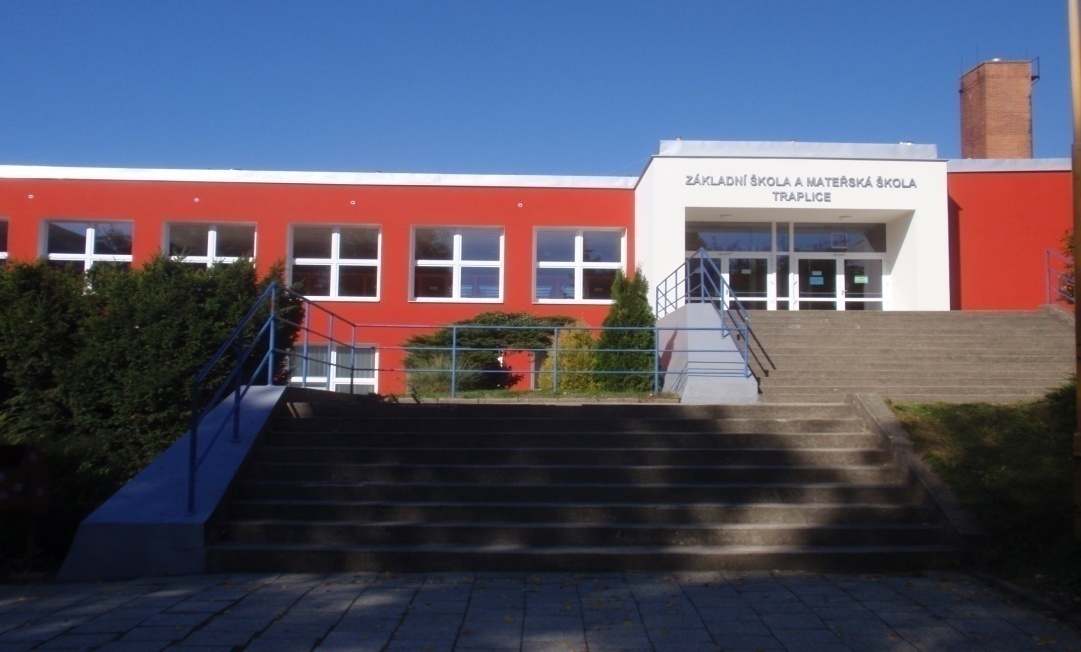 Základní škola a Mateřská škola TrapliceVypracovala: Mgr. Jana GrebeníčkováŘeditel školy: PaedDr. Stanislav HorehleďV Traplicích, 20.10.2014ObsahÚvodCíle preventivního programuPersonální zajištění prevencePreventivní aktivityVzdělávání pedagogůMetodické, učební materiály a další pomůckyMetody práceSpolupráce s rodinouDalší aktivity školyVolno-časové aktivity ve škole a nabízené školouŘešení přestupkůProgram školy proti šikanováníSpolupracující organizaceZávěr1.ÚvodProblémem současnosti, který se může týkat také žáků naší školy je  zejména zneužívání návykových látek a jiné sociálně negativní jevy. V průběhu základní školní docházky je důležité poskytnout žákům, co nejvíce informací o této problematice přiměřeně jejich věku. Naše škola realizuje dlouhodobý program primární prevence rizikového chování žáků a zahrnula do něj několik spolupracujících subjektů. Základní škola a Mateřská škola Traplice je úplnou základní školou s devíti třídami pro 1. – 9. ročník. Pracuje zde oddělení školní družiny, kde mohou děti 1.stupně trávit po vyučování volný čas.Škola se nachází v krásném prostředí na konci obce Traplice.                                                                   V uplynulých dvou letech prošla velkou rekonstrukcí – výměna oken, zateplení, nová fasáda, nové toalety, šatny a vybavení tříd novou technikou. Školu navštěvuje 176 žáků z obcí Traplice, Košíky, Jankovice a Sušice.                                                                                       Program je zaměřen na všechny věkové kategorie žáků od 6 do 15 let a zejména na nejohroženější skupinu 13 – 15 letých.                                                                                  Preventivní program zahrnuje aktivity, které mají pomoci žákům čelit nástrahám, se kterými se mohou v době školní docházky, ale také po jejím ukončení setkat. Jedná se zejména o zneužívání tabákových výrobků, alkoholu, drog, patologické hráčství, ale také o rizikové chování některých spolužáků jako je například šikana. Preventivní program školy vychází z komplexního pojetí preventivní strategie – Metodického pokynu k primární prevenci sociálně patologických jevů u dětí, žáků a studentů na školách a školských zařízeníchčj.21291/2010-28, vydaný MŠMT a jeho součástí je program školy k řešení šikanování, který je vypracován na základě metodického pokynu MŠMT k řešení šikanování ve školách a školských zařízeních (č.j. MSMT – 22294/2013 – 1).                               Při tvorbě ,,Minimálního preventivního programu spolupracujeme s PPP v Uherském Hradišti, SVP Help, Policií ČR a Poradnou pro ženy a dívky ve Zlíně.2. Cíle preventivního programuCílem primární prevence je zvýšení odolnosti dětí a mládeže vůči rizikovému chování. Cílem je dlouhodobý, komplexní primární program, který povede žáky k sebevědomí, správnému sebehodnocení, stanovení si reálných cílů v životě, k poznání sebe sama, k zvládání stresů, k dovednostem řešit své problémy bez pomoci léků a jiných návykových látek. K tomuto cíli využijeme metod aktivního sociálního učení a individuálního přístupu k žákům.       K hlavním cílům preventivního programu patří: zlepšovat vtahy mezi žáky, podporovat vzájemnou pomoc mezi žáky a mezi třídními kolektivyzvyšování odolnosti dětí a mládeže vůči rizikovému chovánívytváření pravidel lidského soužití – respektování lidských práv, respektování odlišností a individuálních potřeb jednotlivcůvést žáky k zodpovědnosti, osobní zodpovědnosti jednotlivce k právům, ale i povinnostemdůsledně vyžadovat zásady slušného chovánípěstovat v žácích pocit sounáležitosti s děním ve škole a utvářet pocit hrdosti na úspěchy školyučit žáky sebeovládání, spolupráci a jak obstát v třídním kolektivuzapojit, co nejvíce žáků do mimoškolních aktivit, učit je jak správně a užitečně trávit volný časvšestranně rozvíjet osobnost žáka, posilovat jeho pozitivní vlastnosti, sebevědomí, sebehodnocení a stanovení si reálných cílů v životěpředcházení drogové závislosti, alkoholismu a kouřenípředcházení šikaně a ubližování, kyberšikaněpředcházení krádežím osobních věcí, vandalismu a dalším formám násilného chovánípředcházení sexuálně rizikovému chovánízlepšovat spolupráci pedagogických pracovníkůkomunikace s rodičiKrátkodobé cíle jsou stanoveny a realizovány v ,,Minimálním preventivním programu". Aktivity jsou určeny pro žáky 1. – 9. Ročníku a jsou časově termínovány.3. Personální zajištění prevenceNa realizaci preventivního programu se podílejí všichni zaměstnanci školy.                    Ředitel školy zodpovídá za realizaci preventivního programu, je součástí preventivního týmu a jedná s rodiči.                                                                                                                 Školní metodik prevence sestavuje MPP a další plány pro preventivní aktivity ve škole. Spolupracuje s vedením školy, výchovným poradcem, třídními učiteli, PPP, okresní metodičkou a dalšími organizacemi a institucemi, které se na realizaci preventivního programu podílejí. Zajišťuje a koordinuje preventivní aktivity a programy prevence pro žáky.Výchovná poradkyně eviduje integrované žáky, vede profesní orientaci žáků a spolupracuje s PPP a psycholožkou.Třídní učitelé mapují vztahy mezi žáky v třídních kolektivech.4. Preventivní aktivity       Za koordinaci preventivních programů odpovídá školní metodik prevence.              V rámci své činnosti se podílí na přípravě ,,Preventivního programu“ a jeho realizaci.                    Při své práci spolupracuje s vedením školy, výchovnou poradkyní, třídními učiteli, s pedagogicko- psychologickou poradnou a jí jmenovaným koordinátorem prevence, krajským koordinátorem, dalšími odborníky, institucemi a organizacemi. Aktivity preventivního programu jsou realizovány v jednotlivých ročnících během školního roku. Jejich cílem je minimalizovat rizikové chování žáků, seznámit žáky s nebezpečím návykových látek, jejich působením na lidský organismus, ukázat možnosti smysluplného trávení volného času, ale také ukázat, jak být sám sebou a dodržovat zdravý způsob života. Preventivní akce školy:Preventivní akce pro žáky 2. ročníku ,,Táta, máma a já“                  Cílem je pochopení vlastní osobnosti, její zařazení a postavení v rodině.                    Děti společně tvoří seznam dětských trápení, smutků a strachů a učí se je zvládat.          Lektoři: Poradna pro ženy a dívky, Zlín          Program: - rodina, členové rodiny, neúplná rodina                                                                     úloha táty a mámy, místo dítěte v rodině-hra maňáskůdětská trápení a obavy, jejich řešeníhledání člověka, jemuž věřímvýtvarná aktivita               Délka trvání: 2 vyučovací hodiny           2) Preventivní program pro žáky 2.ročníku ,, Policista je náš kamarád“   Cílem je seznámit žáky s prací policie.               Lektoři: Policie ČR, Uherské Hradiště     Délka trvání: 1 vyučovací hodinaPreventivní akce pro žáky 3. ročníku ,, Jak jsme přišli na svět?“Cílem akce je získat velmi milou a hravou formou odpověď na otázku:    ,,Kde se vzal?“ Děti ztrácí ostych mluvit o věcech intimních a získají informace o vvzniku nového života. Cílem je posílit zdravé rodinné vztahy.Lektoři : Poradna pro ženy a dívky,Zlín              Program: - divadelní hra s maňáskyrozdíly pohlaví,vysvětlení úcty k lidskému tělupočátky života,vývoj dítěte před narozenímpříchod na světvideofilm ,,Ahoj, tady jsem“              Délka trvání:2 vyučovací hodiny            4) Preventivní program pro žáky 4.ročníku ,,Nechej mne – to nechci“                Cílem akce je uvědomění si vlastní osobnosti, možnost ventilovat své trápení, obavy                a strach.Uvědomit si, kdy se skutečně cítí dobře a bezpečně. Cílem je také prevence                rizikového chování  např. šikany.                 Lektoři: Poradna pro ženy a dívky,Zlín                 Program: - čeho se bojíme, koho se bojíme, nebezpečná místa       - kdo mi může ublížit       - jak být opatrný, na co si dát pozor       - sexuální zneužívání       - práva dětí       - komu důvěřuji a kde hledat pomoc                 Délka trvání: 2 vyučovací hodiny s následným rozborem                 5) Preventivní program pro žáky 5. ročníku ,, Bezpečné chování“Cílem této akce je seznámit žáky s možnými nástrahami, se kterými se mohou děti                     v životě setkat.Lektoři: Policie ČR, Uherské Hradiště Délka trvání: 1 vyučovací hodina         6) Preventivníprogram ,,Co se to se mnou děje“ pro žáky 6. a 7. ročníku    7) Preventivní program ,,Trestná činnost mládeže a páchaná na mládeži“ pro          žáky  8. ročníkuCílem tohoto programu je seznámit žáky s trestní odpovědností, pácháním  trestných  činů mladistvými a na mladistvých.                                       Lektor: Policie ČR v Uherském Hradišti                          Obsah: - trestné činy mladistvých            - trestné činy páchané na mládeži                          Délka trvání: 1 vyučovací hodina                       8) Preventivní program pro žáky  8. ročníku ,,Chodíme spolu“                         Cílem akce je posílení vědomostí a znalostí v oblasti dospívání, lásky a vlivu                          předčasných sexuálních vztahů. Předání informací o možných rizicích                          nevhodných vztahů.Cílem je posílit si uvědomění vlastní odpovědnosti za                         sebe,své jednání a výběr partnera.                         Lektoři: Poradna pro ženy a dívky, Zlín                         Obsah: - představy o lásce                                     - období známosti           - vliv předčasných sexuálních vztahů na vývoj manželství                                     - manželství, volné soužití           - zážitková aktivita                          Délka trvání: 2 vyučovací hodiny9) Preventivní program pro žáky 9.ročníku ,,Vztahy, láska a sexualita“ Cílem této besedy je hovořit o lásce, dospívání, vztazích, nevhodných typech                          známostí, o sexu jako součásti lásky a rizicích s tím souvisejících. Posilovat                                                                                              uvědomění si vlastní odpovědnosti za sebe, své jednání a výběr partnera.                          Lektor: Poradna pro ženy a dívky, Zlín                          Obsah: - láska a sexualita, sebeovládání                                      - rizika střídání sexuálních partnerů, AIDS                                      - zkušenosti z poradenské praxe                                      - plodnost muže a ženy                                      - antikoncepce                           Délka trvání: 2 vyučovací hodiny10) Preventivní program pro žáky 9.ročníku ,,Domácí násilí “                Cílem této besedy Lektor: Poradna pro ženy a dívky, Zlín                  Obsah:               11) Preventivní program pro žáky 9.ročníku .,,Holocaust“           12) Preventivní program pro žáky 9.ročníku ,,AIDS“5. Vzdělávání pedagogůŠkolní metodik prevence je absolventem vzdělávání v programu celoživotního vzdělávání       s názvem  ,, Kurz pro metodiky prevence patologických jevů na školách“ při Univerzitě Karlově  v Praze – zkouškou a obhajobou závěrečné práce na téma  ,,Agresivita u dětí“, jejíž součástí byl také dotazník, který mapoval klima školy v oblasti agresivity u žáků, zejména šikany.                                                                                                                                                               Školní metodik prevence se pravidelně účastní setkávání školních metodiků prevence,  organizovaných okresním koordinátorem. Pedagogové jsou seznamováni s aktivitami v oblasti prevence na provozních poradách a metodických sdruženích.    6. Metodické, učební materiály a další pomůcky         Pro věkovou skupinu odpovídající 1. a 2. stupni ZŠ                                                                             Z. Kašparová, T. Houška: ,,Sám sebou“ pro 1.stupeň                                                                            Z. Kašparová, T.Houška: ,,Sám sebou 1-4“ pro 2.stupeň                                                            Videokazety a CD:                                                                                                                                            Láska je láska                                                                                                                                                                                                        Kouření a já                                                                                                                                               Řekni drogám ne!                                                                                                                                   Oči hadů I, II, III                                                                                                                                            Malá policejní akademiePedagogové mají k dispozici následující tituly: Bolest šikanování, Dětská agrese, Minimalizace šikany, Jak přežít dospívání, Učitel a problémový žák, Drogová problematika – sexuální výchova, City, Sexualita, AIDS, Proč mě pořád někdo šikanuje, Děti a jejich problémy,                       My, drogy a Evropa, Hry pro život, Drogy – poznej svého nepřítele.7. Metody práceV rámci výuky budou kromě tradičních metod práce využívány i další metody. Výchova ke zdravému životnímu stylu bude prolínat mezipředmětové vztahy (prvouka, občanská výchova, výchova ke zdraví, přírodopis a pracovní činnosti).                                                     Používané metody práce:                                                                                                                           aktivní sociální učení                                                                            výklad (informace)samostatná práce (výtvarná výchova, koláže, slohové práce, referáty, informace                                     z tisku) přednášky, besedy (s učitelem, pozvanými odborníky)diskuse párová, skupinová práce ve tříděS problematikou týkající se šikany, důležitých telefonních čísel, otázek bezpečnosti dětí, ale také s možnostmi využívání volného času seznamuje žáky nástěnka ,,Hravě a zdravě“. Zde žáci naleznou také jména těch, kteří jim s jejich problémy mohou pomoci.Ve škole je zavedenaschránkadůvěry ,,Velké ucho“, do níž mohou žáci dávat své anonymní dotazy nebo informace.8. Spolupráce s rodinouRodiče budou informováni o preventivních aktivitách na třídních schůzkách. Rodičům i dětem je dostupná nástěnka prevence, webové stránky školy, kde mohou nalézt všechny  informace týkající se preventivních aktivit. Na pravidelně se konajících ,,Dnech otevřených dveří“ se mohou rodiče informovat o všech aktivitách školy.  Kontakty na metodika prevence, výchovné poradce jsou uvedeny na webových stránkách školy. Rodiče si mohou sjednat v případě potřeby schůzku v rámci konzultačních hodin nebo individuální konzultaci.9. Další aktivity školyPlán akcí 1. stupně Září:Zahájení plaveckého výcviku 2. a 3. třídaDopravní hřiště – 4.třídaHlavička makovička – 2. třída (celoroční motivační soutěž)V září Světlušky září – 1. – 5. třídaŘíjen:Podzimní sportovní den  - 1. – 5. třídaSběr papíru 1. – 5. třídaDům – Země plná překvapení ( výukový program SVČ Žabka) – 3.třídaListopad:Návštěva Slováckého divadla – 1. – 5. třídaSbírka na Vincenta Abonda – 1. – 5. třídaPodzimní výrobky z přírodnin – 1. – 5. třídaSlavnost Slabikáře – 1. třídaPodzim ( výukový program SVČ Žabka)  – 1. třídaMraveneček ( výukový program SVČ Žabka)  – 2. třídaLes – co o něm víme a nevíme ( výukový program SVČ Žabka)  – 4. třídaProsinec:Křížem krážem českým státem ( výukový program SVČ Žabka)  – 4. třídaSoutěž o nejpěknější vánoční výzdobu– 1. – 5. třídaVánoční akademie– 1. – 5. třídaVánoční besídky– 1. – 5. třídaLeden:Návštěva dětí z MŠ v 1- tříděZápis do 1. třídyÚnor:Pěvecká soutěž Zazpívej slavíčku – třídní a školní kolo– 1. – 5. třídaHasík – 2. třídaUkončení plaveckého výcviku – mokré vysvědčení- 2. 3. třídaZima ( výukový program SVČ Žabka)  – 1.třídaCo je zdravé  ( výukový program SVČ Žabka) – 2. třída Les – co o něm víme a nevíme  ( výukový program SVČ Žabka) – 3.tř.Březen:Návštěva knihovny – 1. – 5. třídaRecitační soutěž – 1. – 5. třídaHasík – 2. třídaKlokan – matematická soutěž– 2. – 5. třídaVelikonoční dílničky– 1. – 5. třída, ŠDJaro ( výukový program SVČ Žabka) – 1. třída Chléb – od semínka po svačinu ( výukový program SVČ Žabka)  – 2. třídaDuben:Pohádka za starého mlýna aneb Nebojte se hastrmanů– 1. – 5. třídaDopravní hřiště – 4. třídaDen Země – Kovosteel– 1. – 5. třídaÚklid obce a okolí školy. 1. – 5. třídaDen s policií – 2. třída Poznáváme přírodu smysly a hrou ( výukový program SVČ Žabka)  – 3. třídaCo je zdravé ( výukový program SVČ Žabka)  – 5. třídaKvěten:Den matek – přáníčka – 1. – 5. třídaSběr papíru – 1. – 5. třídaPoznáváme přírodu smysly a hrou  ( výukový program SVČ Žabka)  – 4. třída, 5. třída„Nechej mne, ne to nechci“ – 4.třída (Poradna pro ženy a dívky Zlín)Atletický čtyřboj Uh.Hradiště – 2.-5:třídaČerven:Den dětí– 1. – 5. třídaVýlety – 1. – 5. třídaSvátek čtení -  1. třídaLéto ( výukový program SVČ Žabka)  – 1. Třídy   Plán akcí 2. stupně Září 2014„Světlušky září“ – nadační sbírka, 1. - 9. třídaŘíjen 20147. 10. –  projektový den „Podzim“, 6. – 9. třída 8. – 10. 10.soutěž tříd a jednotlivců ve sběru papíru, 1. – 9. třída + MŠ Listopad 20146. 11. – testování SCIO žáků 9. třídy 12. 11. – Zlínský vorvaň 2014, 3. – 8. třída 13. 11. – beseda žáků 9. třídy k volbě povolání s vedoucí oddělení speciálního poradenství Úřadu práce Uherské Hradiště Olympiáda z D, 8. – 9. 25. 11. – konzultace učitelů s rodiči o chování a prospěchu žáků Chemická olympiáda (1. část), 8. – 9. třída Exkurze do Památníku Velké Moravy, 7. třída 3. ročník podzimního pečení, 8. třída Prosinec 2014Piškvorky 2014, 3. ročník školní soutěže, 6. – 9. třída Olympiáda z Čj, 8. – 9. třídaVánoční turnaj ve vybíjené, 6. – 9. třídaVánoční turnaj ve stolním tenise, 6. – 9. třída 18. 12. – Vánoční akademie 19. 12. – Vánoční diskotéka Leden 2015Chemická olympiáda (2. část), 8. – 9. třídaFyzikální olympiáda Předmětová komise 2. stupně Zeměpisná olympiáda, 6. – 8. třídaRecitační soutěž, 6. – 9. třída Biologická olympiáda, 6. – 7. třída 24. 1. – polonéza na Plese SRPDŠ, 9. třídaÚnor 2015Pythagoriáda – matematická soutěž žáků 6. – 8. třídy Olympiáda z AjMezitřídní turnaj žáků v malé kopané, 6. – 9. třída Březen 20152. – 6. Lyžařský výcvikový kurz, 7. – 8. třída 20. 3. – Matematický klokan, 2. – 9. třída 27. 3. – Noc s Andersenem, 6. – 8. třída Duben 2015Den Země – úklid obce, 6. – 9. třída Projektový den „Den Země“, 6. – 9. třída Mezitřídní turnaj v košíkové, 6. – 9. třídaExkurze do Hvězdárny a planetária a Muzea Anthroposv Brně, 6. třída „Poznej a chraň“, 7. třídaKvěten 2015Mezitřídní turnaj ve florbalu, 6. – 9. třída Jarní sběr starého papíru, 1. – 9. třída + MŠ Testování SCIO žáků 8. třídy Eko – olympiáda, 9. třídaČerven 2015Den dětí, 6. – 9. třída Zájezd do BudapeštiŠkolní výlety tříd 10. Volnočasové aktivity ve škole a nabízené školou     Ve škole jsou organizovány volnočasové aktivity prostřednictvím zájmových kroužků organizovaných školou, ZUŠ v Uherském Hradišti.                                                                                        Ve škole pracuje kroužek:                                                                                                                             -  sportovní kroužek                                                                                                                                              -  florbal pro mladší i starší žáky,                                                                                                                 -  volejbalový, folklorní                                                                                                                                 -  keramika                                                                                                                                                                   -  výtvarný kroužek                                                                                                                                                    -  pěvecký kroužek                                                                                                                                                   -  angličtina pro nejmenší                                                                                                                                         -  hra na hudební nástroj 11. Řešení přestupkůŽáci jsou seznámeni se školním řádem na třídnických hodinách na začátku školního roku. Zároveň jsou seznámeni se sankcemi, které je čekají, pokud poruší školní řád.                                      Žáci si sami na začátku školního roku stanovují pravidla třídy, která chtějí dodržovat.                            V případě, kdy se ve škole vyskytnou žáci, kteří budou podezřelí ze zneužívání návykových látek, dealerství apod. bude přistoupeno k opatřením, která jsou popsána v doporučení  MŠMT ČR:  -  individuální pohovor se žákem                     - spolupráce srodinou                     - v případě nezájmu rodičů, uvědomění sociálního odboru, oddělení péče o dítě                     - policie12. Program proti šikanováníZákladní škola a Mateřská školaTrapliceškolní rok 2014/2015Krizový plán při výskytu šikany na školePreventivní program proti šikanování na naší škole vychází z následujících dokumentů:Metodický pokyn ministra školství, mládeže a tělovýchovy k prevenci a řešení šikanování mezi žáky škol a školských zařízení Č. j.MSMT – 22294/2013 - 1Metodický pokyn k primární prevenci sociálně patologických jevů u dětí, žáků a studentů ve školách a školských zařízeníchČ.j. 20 006/2007-51. Tento dokument je součástí Minimálního preventivního plánu naší základní školy, pro školní rok 2014/2015. Součástí dokumentu je rovněž sankční řád školy. S krizovým plánem budou seznámeni žáci a jejich zákonní zástupci.Šikanování je problém, na jehož řešení nestačí pouze dobrá vůle.„Šikanování není nikdy pouze záležitostí jednotlivce nebo jen agresora a oběti. Neděje se ve vzduchoprázdnu, ale v kontextu vztahů nějaké skupiny. Je důsledkem těžké poruchy vztahů ve skupině. Ve zdravém společenství s fungující imunitou dochází podstatně méně k nákaze a hlavně, když už k ní dojde, lze ji rychle rozpoznat a účinně léčit.“(Dr. Michal Kolář)Co je to šikana, šikanování?Šikanování je jakékoliv chování, jehož záměrem je ublížit jedinci, ohrozit nebo zastrašovat jiného žáka, případně skupinu žáků.  Je to cílené a obvykle opakované užití násilí jedincem nebo skupinou vůči jedinci či skupině žáků, kteří se neumí nebo z nejrůznějších důvodů nemohou bránit. Zahrnuje jak fyzické útoky v podobě bití, vydírání, loupeží, poškozování věcí druhé osobě, tak i útoky slovní v podobě nadávek, pomluv, vyhrožování či ponižování. Může mít i formu sexuálního obtěžování až zneužívání. Šikana se projevuje i v nepřímé podobě jako nápadné přehlížení a ignorování žáka či žáků třídní nebo jinou skupinou spolužáků. Nebezpečnost působení šikany spočívá zvláště v závažnosti, dlouhodobosti a nezřídka v celoživotních následcích na duševním a tělesném zdraví.	Pocit bezpečí každého jedince je neodmyslitelnou podmínkou vytváření produktivníhoprostředí  a dobrého sociálního klimatu školy. Všechny školy a školská zařízení mají  proto povinnost předcházet všem náznakům agresivity a všem způsobům šikanování mezi žáky a svěřenci. Šikanování nesmí být pracovníky školy v jakékoli formě akceptováno. Šikanování se ve své zárodečné formě vyskytuje prakticky na všech školách. Probíhá nejčastěji mezi žáky ve stejné třídě  či výchovné skupině a odehrává se v době přestávek, cestou do školy a ze školy nebo v době osobního volna. Škola či školské zařízení má jednoznačnou odpovědnost za děti a žáky v době vyučování a školních akcí, a to podle § 27 nařízení vlády č. 108/1994 Sb. a podle Pracovního řádu pro zaměstnance škol a školských zařízení (např. čl. 2). Podle § 422 občanského zákoníku odpovídá škola nebo školské zařízení i za škodu způsobenou žákům v době vykonávání přechodného dohledu, tj. při vyučování a v přímé souvislosti s ním. Z tohoto důvodu pedagog musí šikanování mezi žáky neprodleně řešit a každé jeho oběti poskytnout okamžitou pomoc.Z hlediska trestního zákona může šikanování žáků naplňovat skutkovou podstatu trestných činů vydírání, omezování osobní svobody, útisku, ublížení na zdraví, loupeže, vzbuzení důvodné obavy, poškození cizí věci, znásilnění, kuplířství a pod.	Učitel nebo vychovatel, kterému bude znám případ šikanování a nepřijme v tomto ohledu žádné opatření, se vystavuje riziku trestního postihu pro neoznámení, případně nepřekažení trestného činu. V úvahu přicházejí i další trestné činy jako např. nadržování či schvalování trestného činu, v krajním případě i podněcování. Skutkovou podstatu účastenství na trestném činu podle § 10 trestního zákona může jednání pedagogického pracovníka naplňovat v případě, že o chování žáků věděl a nezabránil spáchání trestného činu např. tím, že ponechal šikanovaného samotného mezi šikanujícími žáky apod.Školní šikanování je nemoc skupinové demokracie a má svůj zákonitý vnitřní vývoj.“(Dr. Michal Kolář)Stádia šikanováníPrvní stádium: Zrod ostrakismuJde o mírné, převážně psychické formy násilí, kdy se okrajový člen skupiny necítí dobře. Je neoblíben a není uznáván. Ostatní ho více či méně odmítají, nebaví se s ním, spřádají proti němu intriky, dělají na jeho účet „drobné“ legrácky apod. Tato situace je již zárodečnou podobou šikanování a obsahuje riziko dalšího negativního vývoje.Druhé stádium: Fyzická agrese a přitvrzování manipulaceV zátěžových situacích, kdy ve skupině stoupá napětí, začnou ostrakizovaní žáci sloužit jako hromosvod. Spolužáci si na nich odreagovávají nepříjemné pocity například z očekávané těžké písemné práce, z konfliktu s učitelem nebo prostě jen z toho, že chození do školy je obtěžuje. Manipulace se přitvrzuje a objevuje se zprvu ponejvíce subtilní fyzická agrese.Třetí stádium (klíčové): Vytvoření jádraVytváří se skupina agresorů, úderné jádro. Tito šiřitelé „viru“ začnou spolupracovat a systematicky, nikoliv již pouze náhodně, šikanovat nejvhodnější oběti. V počátku se stávají jejich oběťmi jen ti, kteří jsou už osvědčeným objektem ostrakizování. Jde o žáky, kteří jsou v hierarchii nejníže, tedy ti „slabí“.Čtvrté stádium: Většina přijímá normyNormy agresorů jsou přijaty většinou a stanou se nepsaným zákonem. V této době získává neformální tlak ke konformitě novou dynamiku a málokdo se mu dokáže postavit. U členů „virem“ přemožené skupiny dochází k vytvoření jakési alternativy identity, která je zcela poplatná vůdcům. I mírní a ukáznění žáci se začnou chovat krutě – aktivně se účastní týrání spolužáka a prožívají při tom uspokojení.Páté stádium: Totalita neboli dokonalá šikanaNásilí jako normu přijímají všichni členové třídy. Šikanování se stává skupinovým programe. Obrazně řečeno nastává éra „vykořisťování“. Žáci jsou rozděleni na dvě sorty lidí, které jsou pro přehlednost označeny jako „otrokáři“ a „otroci“. Jedni mají všechna práva, druzí nemají žádná práva.(podle Michala Koláře, 1990, 1996, 1997 aj.)Projevy šikanováníŠikanování má ve svých projevech velice různou podobu s následky především na psychickém zdraví. Jejich znaky je možno rozdělit podle různých hledisek přibližně do následujících skupin :verbální přímé a nepřímé,fyzické přímé a nepřímé, aktivní a pasivní.Za určitých okolností může šikanování přerůst až do forem skupinové trestné činnosti  a v některých opravdu závažných případech nabýt i rysy organizovaného zločinu.Kdy se mít na pozoru? Začínáme vyšetřovat.žák je o přestávce sám, chodí do školy před začátkem vyučování, do třídy těsně před         zvoněním nebo až s učitelemvyhledává blízkost učitelůzhoršuje se v prospěchu, vyskytuje se u něj nadměrná absence, objevuje se neomluvená           absencemá v nepořádku své školní potřeby (poškozené, rozházené, špinavé apod.)vyskytují se u něj častěji modřiny, odřeniny, zraněníje na něm patrná nejistota, ustrašenost při vystoupení před třídoužák je smutný, nešťastný, depresivníod ostatních dětí slyší posměšky, kritiku, nadávky, hrubé žertyje tělesně napadán, agresi neoplácídostává panovačné příkazy a podřizuje se jimPovinnosti a úkoly pedagoga i jiných zaměstnanců školy při řešení šikanyPedagog je povinen šikanování mezi žáky neprodleně řešit a poskytnout oběti okamžitou pomoc. Každý zaměstnanec školy, který je svědkem šikany či se jinak o ní dozví a nepřijme žádná protiopatření, porušuje zákon a vystavuje se riziku postihu pro neoznámení případně nepřekažení trestného činu, nadržování či schvalování trestného činu nebo jeho podněcování.Vlastní program prevence šikanování, násilí a agresivity mezi žákypedagog připravuje pro žáky aktivity na podporu sebevědomí, komunikace a vytváření kladných vztahů mezi seboupedagog posiluje svým osobním přístupem pozitivní vztah učitel – žákpedagog poskytuje dětem možnost volby a sebehodnocenípedagog vysvětluje dětem srozumitelnou formou, prostřednictvím modelových situací, DVD, CD, přednášek, co je šikana a jak se jí bránitpedagog vytváří pro děti podnětné a přátelské prostředípedagog hledá a nabízí žákům přiměřený prostor, ve kterém by mohli žáci o něčem spolurozhodovatžáci se podle svých možností spolupodílejí na sestavení výchovných pravidel třídy a na hodnocení svého chování podle daných kritérií třídy (školy), na třídnických hodinách sestavují třídní řád chovánípedagog motivuje žáky k využívání schránky důvěry; vnímá, reaguje a podněcuje názory a přání žákůpedagog podchycuje rušivé zvláštnosti chování, reaguje na negativní prvky chování žáků ve třídě, diskutuje s nimi o pravidlech chování, vede žáky k odpovědnosti za své chování, spolupracuje s ostatními vyučujícími, především s třídním učitelempedagog zařazuje uvolňovací a relaxační chvilky, psychosociální hry pro odstranění stresu a agresivity u dětípedagog řeší závažné problémy s metodikem prevence, výchovnou poradkyní a vedením školy nebo spolupracuje s PPPpedagog dodržuje pravidla dozorů na chodbách – při výkonu pedagogického dozoru se učitelé zaměří na místa a příležitosti, kde a kdy může nejpravděpodobněji dojít k šikanování  ředitel a zástupci ředitele kontrolují vykonávání dozorů a vyučovacího procesu na školetřídní učitel (výchovný poradce, školní metodik prevence) vede evidenci problémových žáků a řešení problémových situacípedagog informuje o chování žáka, které je neslučitelné s pravidly školy, rodiče, které se zároveň snaží zapojit do programu jeho nápravyScénáře při řešení šikany na školeZákladní scénář první pomoci pro řešení počáteční a standardní šikanyodhad závažnosti onemocnění skupiny a rozpoznání, zda nejde o neobvyklou formu šikanovánírozhovor s informátory a oběťminalezení vhodných svědkůindividuální, případně konfrontační rozhovory se svědkyochrana obětirozhovor s agresory, případně konfrontace mezi nimivýchovná komiserozhovor s rodiči obětipráce s celou třídouŘešení při pokročilé šikaně s neobvyklou formou(výbuch skupinového násilí vůči oběti, tzv. třídní lynčování)překonání šoku pedagogického pracovníka a bezprostřední záchrana obětidomluva pedagogických pracovníků na spolupráci a postupu vyšetřovánízabránění domluvě agresorů na křivé výpovědipokračující pomoc a podpora obětinahlášení na Policii ČRvlastní vyšetřováníNa řešení pokročilého stádia kriminální šikany musí spolupracovat více odborníků: třídní učitel, výchovný poradce, školní metodik prevence, ředitel školy, specialista na problematiku šikanování ze servisního zařízení – pedagogicko-psychologické poradny, střediska výchovné péče,  policista (nejlépe odborník zaměřený na problematiku kriminality mládeže), sociální pracovník, sociální kurátor, psychiatr.     Sankční řád  Je-li u žáka prokázáno agresivní chování či šikanování spolužáka, bude potrestán důtkou třídního učitele, důtkou ředitele školy či sníženým stupněm z chování podle závažnosti činu viz.školní řád.13. Spolupráce s dalšími organizacemi       13.1. Oblast školství                Spolupráce s organizacemi a podpora činnosti:krajský protidrogový koordinátorpedagogicko-psychologická poradna zodpovědná za koordinaci prevence, spolupracující pracovník – Mgr. Bohdana Blažková                                                                        -  Mgr. Vladimíra Šmídková-    SVP HELP v Uherském HradištiPoradna zajišťuje ve spolupráci se školou tyto aktivity:- setkání školních metodiků prevence  13.2. Oblast zdravotnictví                V této oblasti spolupracujeme s ,,Poradnou pro ženy a dívky“ ve Zlíně.       13.3. Policie ČR                Ve spolupráci s policií jsou připraveny následující preventivní akce:pro 1. stupeň ,,Policista je náš kamarád“ a ,,Bezpečné chování“pro 2.stupeň  ,,Trestná činnost mládeže a páchaná na mládeži““14. Hodnocení aktivit a sledování jejich efektivityJednotlivé části programu koordinuje a kontroluje školní metodik prevence. Každoročně zpracovává závěrečnou zprávu o realizaci Preventivního programu, která se předkládá vedení školy, koordinátorovi prevence při PPP v Uherském Hradišti a krajskému koordinátorovi prevence KÚ ve Zlíně.15. Závěr      Preventivní program je součástí výchovy a vzdělávání žáků po celou dobu povinné školní docházky. Jeho efektivitu je možno zjistit mnohdy, až žáci opustí školu ve společnosti svých vrstevníků. Měřit efekt našeho preventivního působení bez pozdějších informací o žácích je velmi obtížné. Naší snahou je, abychom co nejvíce žáků vybavili schopností, vůlí a rozumovými předpoklady ubránit se bezohledným negativním vlivům a nátlakům nejrůznějších part i jednotlivců.V Traplicích, 20. 10. 2014                                             Vypracovala: Mgr. Grebeníčková                                                                                                                                                                                                   školní metodik prevence